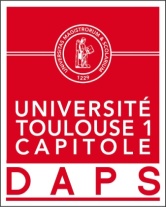                            Mélanie DAUGREILHSport de Haut niveau                       Rugby XV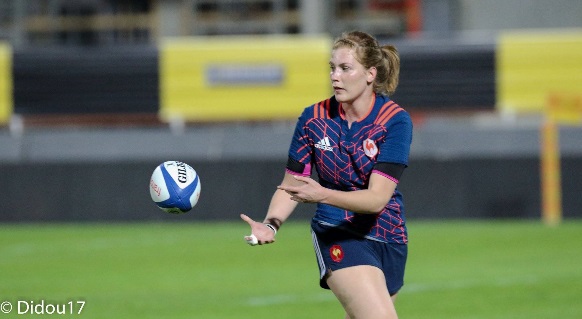 Formation : DroitAnnée d’étude : Licence 2 Catégorie sportif de bon niveau national (SBNN)Club de compétition : Blagnac Rugby FémininNiveau : National/International Poste occupé : 2nde Ligne